Merchandise Pricelist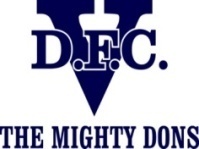 JUNIORJUNIORJUNIORDFC Shorts: NavySize 4 - 14$35DFC Polo ShirtSize 4 - 16$35DFC HoodieSize 4 - 16$55DFC Winter JacketSize 4 – 14 (limited stock)$35SENIOR MENSENIOR MENSENIOR MENDFC Shorts: NavySize XS - 5XL$40DFC Shorts: WhiteSize XS - 5XL$40DFC Standard Club Polo Size Small - 5XL$40DFC HoodieSize Small - 5XL$60DFC Winter JacketSize Small - 5XL (limited avail.)$40SENIOR LADIESSENIOR LADIESSENIOR LADIESDFC Ladies Shorts: NavySize 8-26 $40DFC Polo Shirt Ladies(Not re-ordering this style – Players to purchase men’s style)Size 8 – 24 (limited available)$40DFC HoodieSize Small - 5XL$60DFC Winter JacketSize 8 – 24 (limited available)$40OTHEROTHEROTHERNavy SocksSize 9-12, 13-3, 2-8, 7-11$15DFC Sports BagL58xW27.5xH31.5cm (prepay)$55DFC Hats and CapsOne size$20DFC BeanieOne size$20SALE ITEMS – AVAILABLE WHILST STOCKS LASTSALE ITEMS – AVAILABLE WHILST STOCKS LASTSALE ITEMS – AVAILABLE WHILST STOCKS LASTDFC Jacket: Light6, 8, 12, 14, XS, S, M, L, XL$30DFC Limited Edition Stubby HolderOne size – 2018 Grand Final$10 MERCHANDISE ORDERSPlease complete a Customer Order Form & give to bar staffOR contactSharon Babich 0400 925 353 – Junior EnquiresShelley Burgess 0408 899 320 - Senior Player Enquires